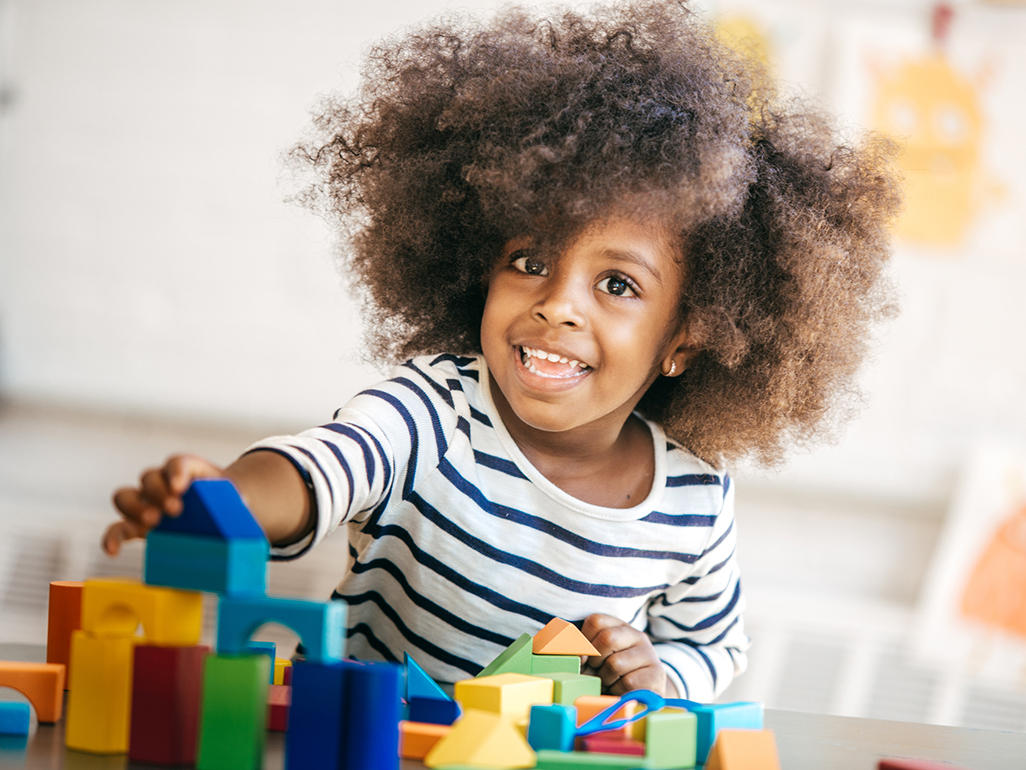 Organizational StrengthsHead Start is one of the many programs operated by OVO.We value our staff.We are proud of our strong financial position.Our reputation is excellent for the quality of services provided.Initial Focus for the Center AssistantAssist with daily classroom activities as determined by the Teaching Team.Assist with daily classroom and playground schedules, routines and transition activities. Work collaboratively with all staff to provide for the needs of children in compliance with Head Start Program Performance Standards.Attend all assigned training and meetings.Submit timely, neat and accurate documentation.  Provide ongoing communication and information sharing with staff and parents. Assist with preparations for daily activities and maintaining a safe environment. Longer term Focus for the Center AssistantAdvocate for early childhood education through ensuring quality services to children, families and community.Adhere to all Personnel Policies, Head Start Program Performance Standards and the Policies and Procedures Indiana Childcare Licensing Regulations.Assist with completing developmental screenings and regularly assess children's needs.Demonstrate knowledge of and approaches to positive guidance and discipline. Respond competently to the diverse cultures, traditions, lifestyles, languages, and values of each family.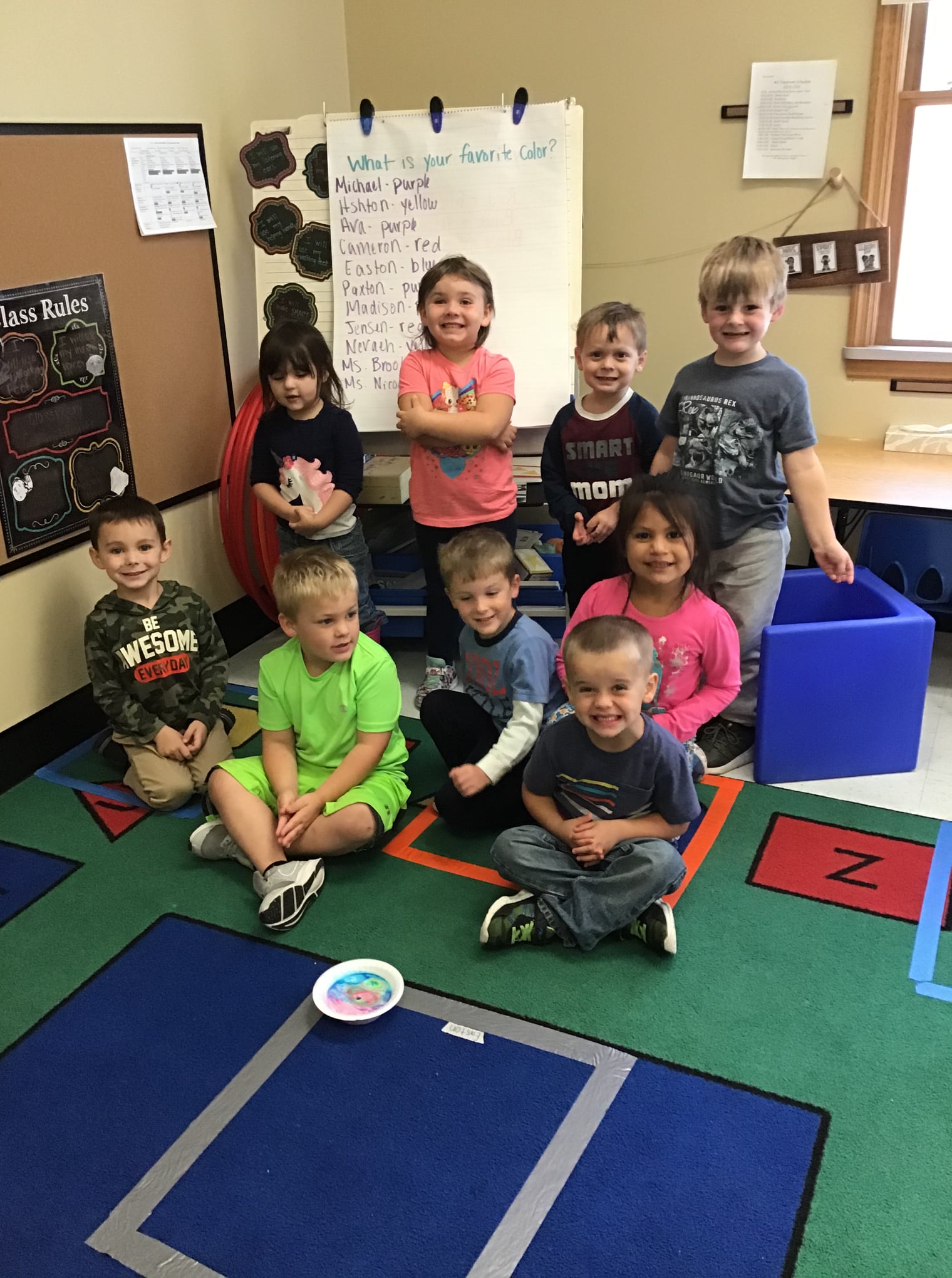 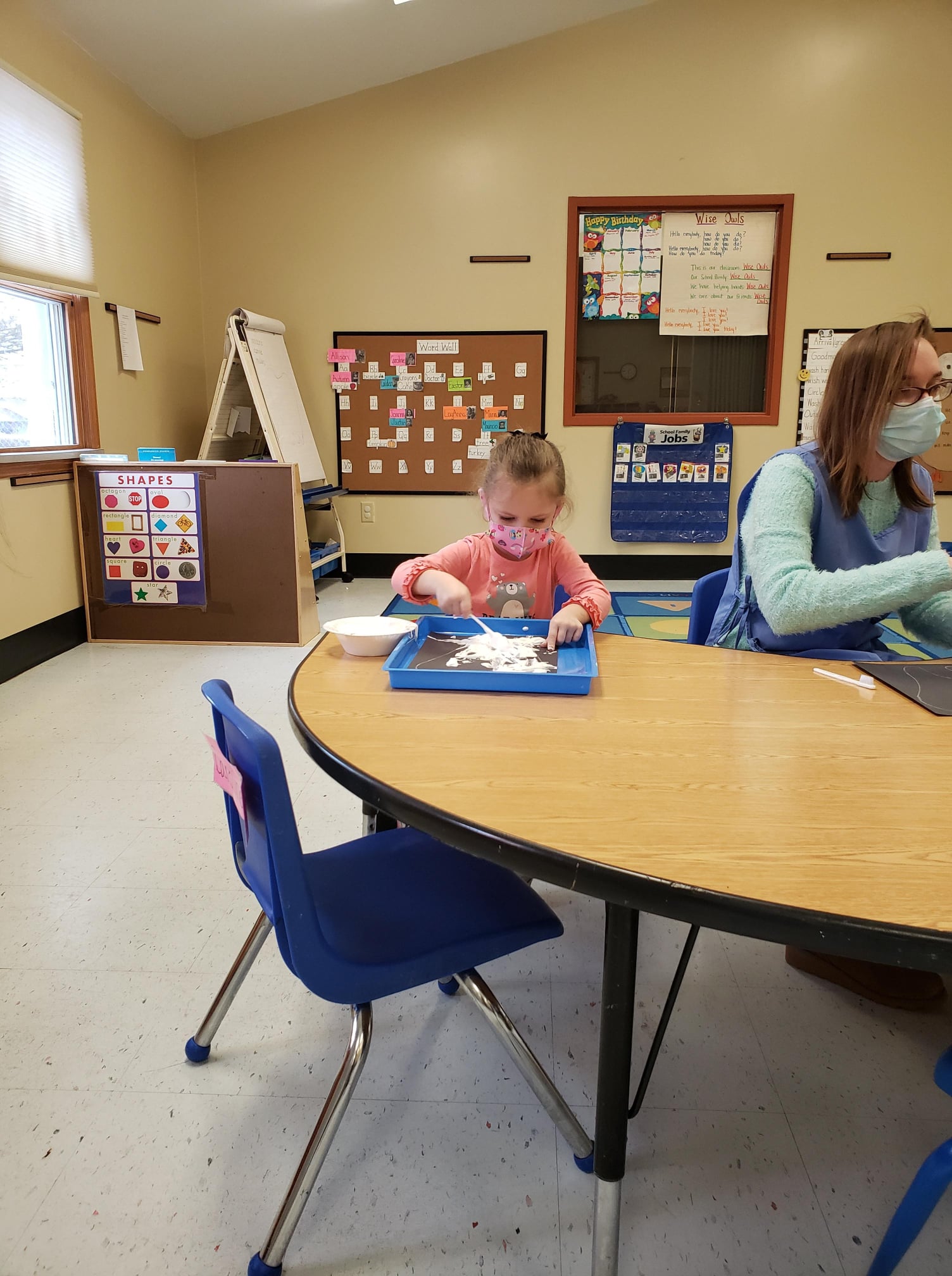 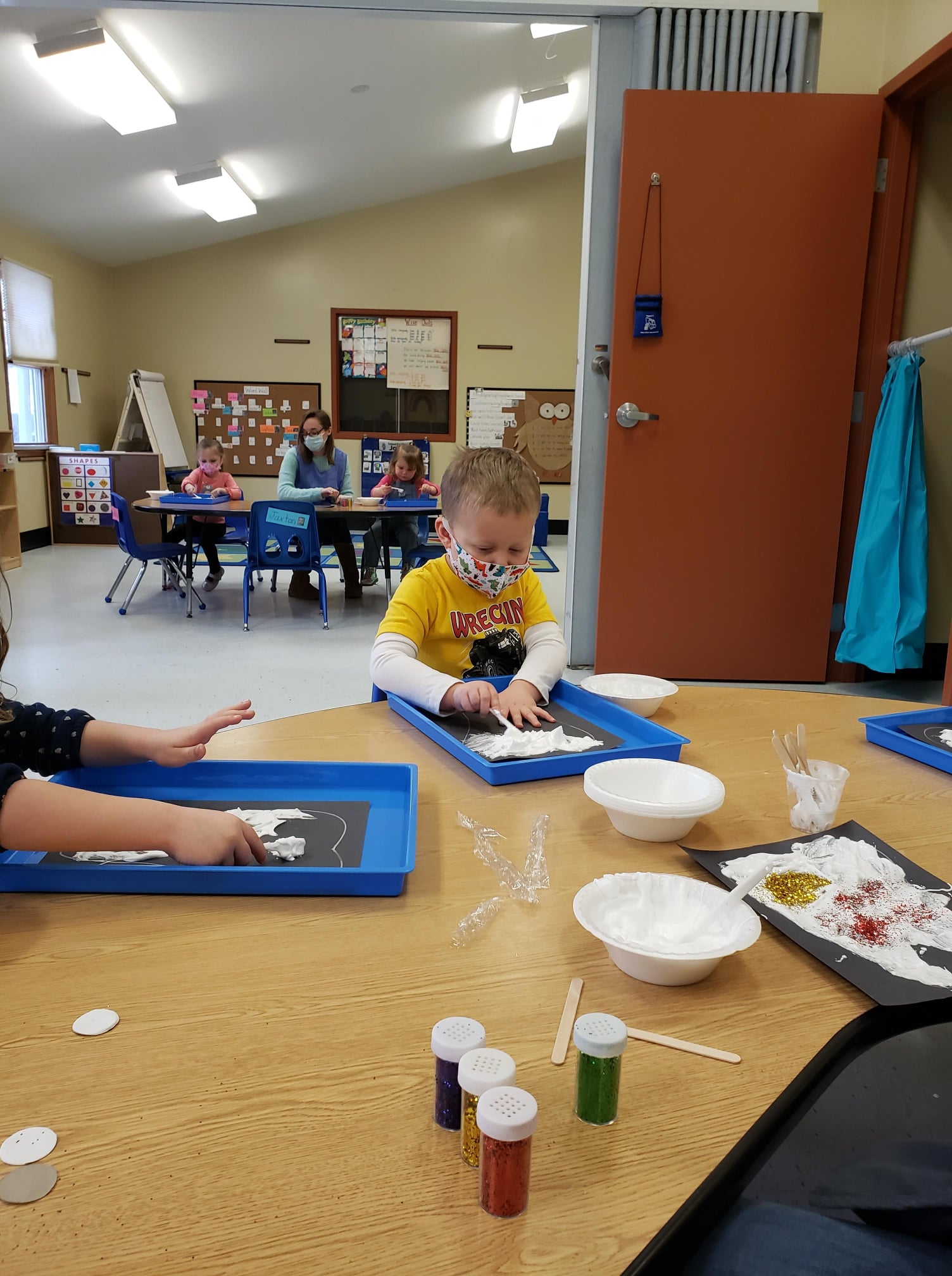 The Position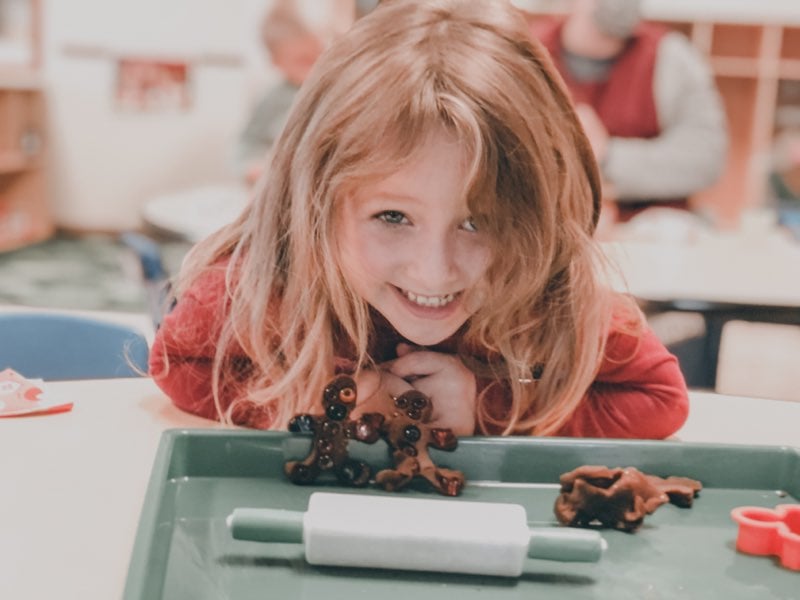 Reporting to the Site Manager, the Center Assistant instructs children in activities designed to promote social, physical, and intellectual growth needed for primary school in preschool.QualificationsHigh school diploma or equivalent.Prefer a CDA, one-year experience in a classroom setting, or related experience working with children.Must be able to be certified in CPR, First Aid and Universal Precautions and maintain certification throughout employment.Regularly required to stoop, kneel, crouch, or crawl and talk or hear.  Frequently required to stand, walk, sit, use hands to finger, handle or feel, and reach with hands and arms.  Occasionally lift and/or move up to 50 pounds.  Specific vision abilities required include close vision, distance vision, and peripheral vision.Personal Attributes Required for Success                           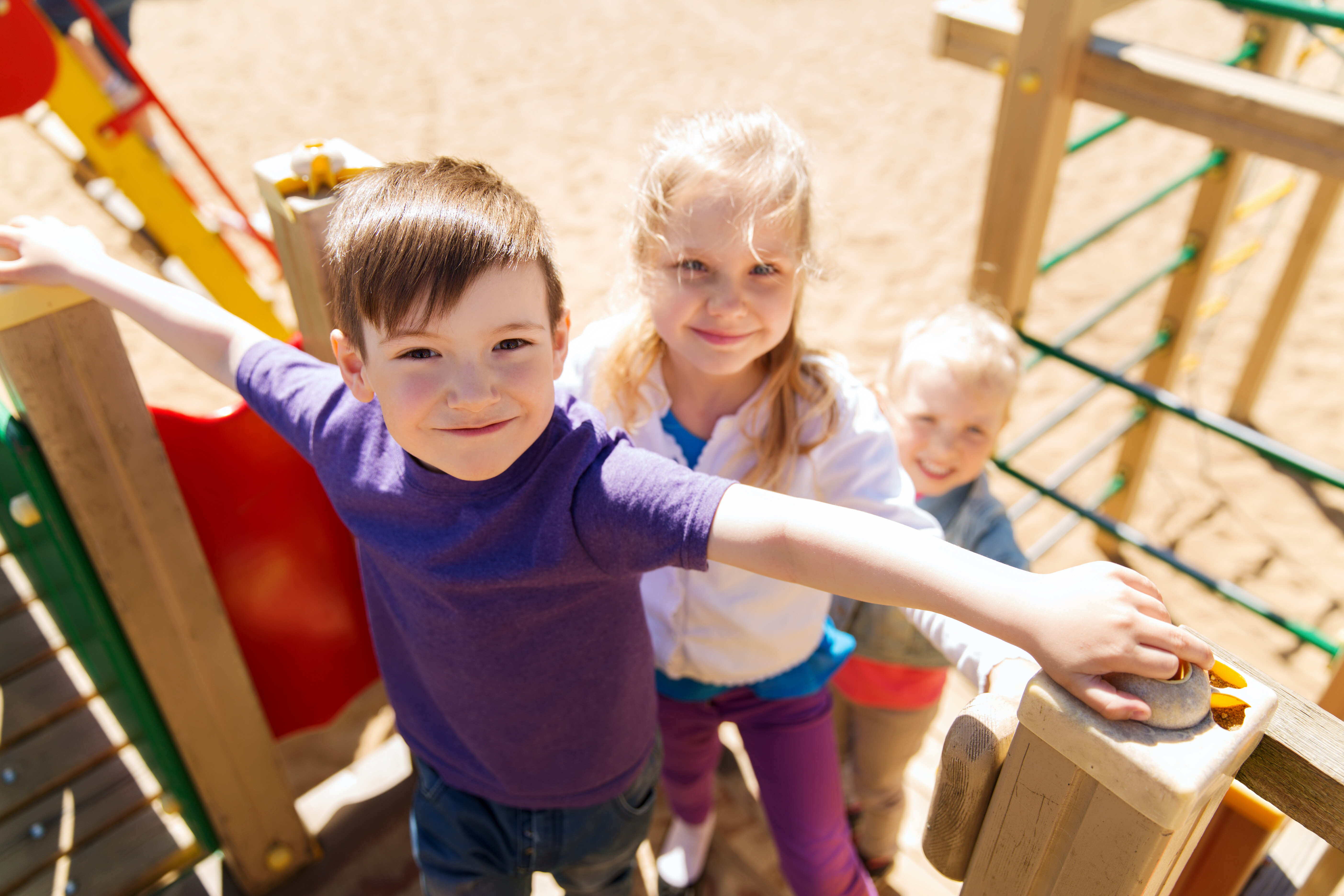 Commitment to Early Childhood EducationExcellent communicator                                        Collaborative                                                                  Comfortable with change                                        Relatable, responsive to othersWell organizedCritical thinker  SUPERVISORY RESPONSIBILITIESThis job has no supervisory responsibilitiesTiming and Application ProcessApplications received will be assured full consideration. It is wise to apply as early as possible because additional application materials may be requested. The applicants chosen to move forward will be called to participate in the interview process and a decision will be made shortly thereafter.To register as a candidate or view more information, please go to:http://www.ovoinc.orgAll submissions will be acknowledged and will be held in strict confidence.  All results are held strictly confidential. Contact InformationFor further information, please contact: Jamie Bare at (812) 265-5858. Or email: jbare@ovoinc.orgEQUAL OPPORTUNITYOVO is committed to creating an equitable organization that is inclusive and representative of the communities we serve. We recognize that our diversity is our strength, and it is critical to advancing our mission and enhancing the well-being of participants, staff, volunteers, and the community. As an affirmative action/equal opportunity employer, it is our policy to provide equal employment opportunities to all qualified individuals without regard to race, color, religion, national origin, marital or veteran status, genetic information, gender, age, non-disqualifying physical or mental disability, sexual orientation or any other legally protected status.Center Assistant Position Profile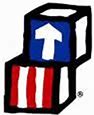 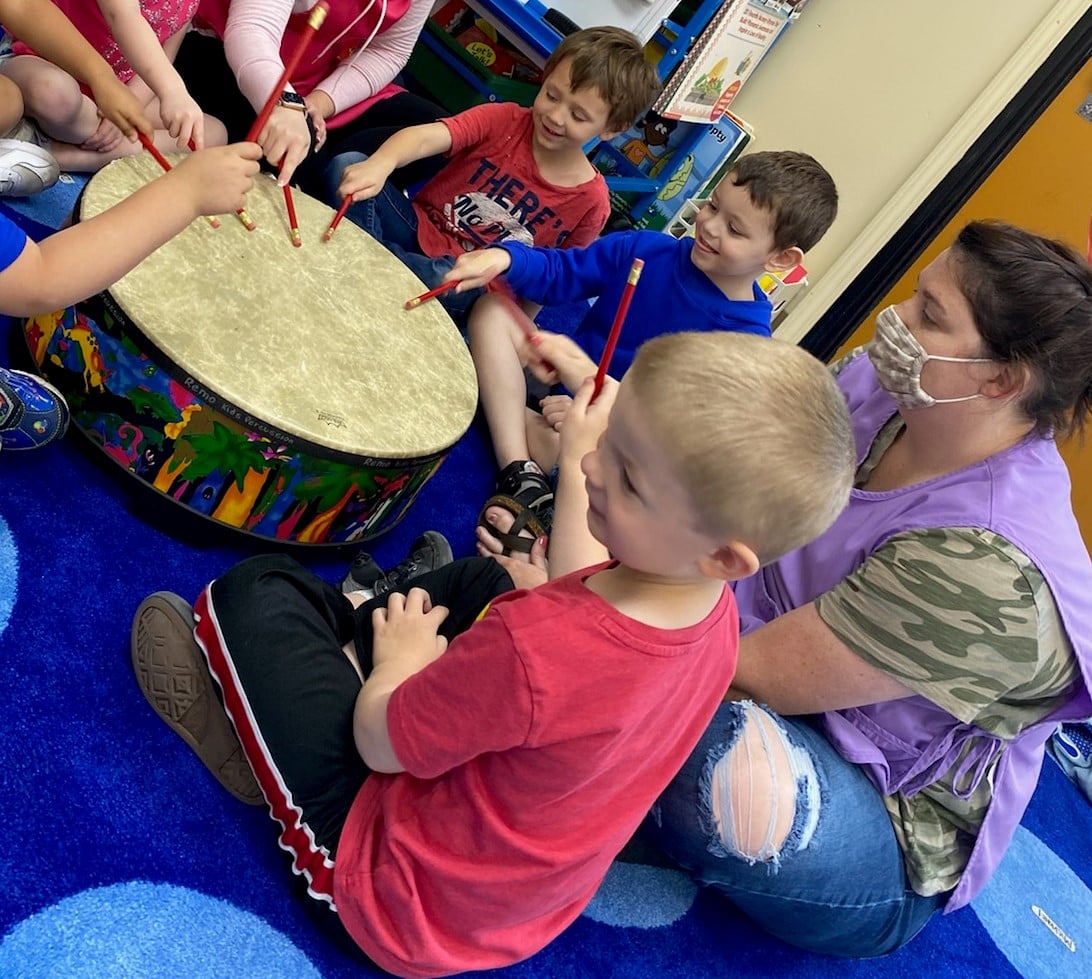 